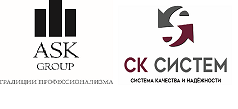  ЗАЯВКА НА СЕРТИФИКАЦИЮ ПРОДУКЦИИПредоставить техническое описание: ТУ, Руководство по эксплуатации, паспорт,  каталог или иную техдокументацию.Продукция (наименование)Серия/ партия (по контракту)Производитель (наименование, адрес, телефон)Заявитель (наименование,  адрес, телефон)Руководитель предприятияИННКППОГРНКод ОКПД 2Код ТНВЭДГОСТ (ТУ)